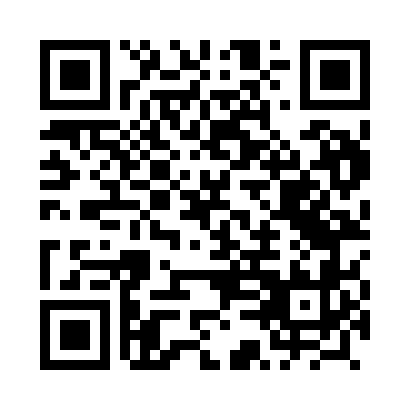 Prayer times for Peplowo, PolandMon 1 Apr 2024 - Tue 30 Apr 2024High Latitude Method: Angle Based RulePrayer Calculation Method: Muslim World LeagueAsar Calculation Method: HanafiPrayer times provided by https://www.salahtimes.comDateDayFajrSunriseDhuhrAsrMaghribIsha1Mon4:126:1412:445:117:159:102Tue4:096:1112:445:127:179:123Wed4:066:0912:435:137:199:144Thu4:036:0712:435:147:209:175Fri4:006:0412:435:167:229:196Sat3:576:0212:435:177:249:227Sun3:546:0012:425:187:269:248Mon3:515:5812:425:197:279:279Tue3:475:5512:425:217:299:2910Wed3:445:5312:415:227:319:3211Thu3:415:5112:415:237:339:3412Fri3:385:4812:415:247:349:3713Sat3:355:4612:415:257:369:3914Sun3:315:4412:405:277:389:4215Mon3:285:4212:405:287:409:4516Tue3:255:4012:405:297:419:4717Wed3:215:3712:405:307:439:5018Thu3:185:3512:405:317:459:5319Fri3:155:3312:395:327:479:5620Sat3:115:3112:395:347:489:5921Sun3:085:2912:395:357:5010:0122Mon3:045:2612:395:367:5210:0423Tue3:015:2412:395:377:5410:0724Wed2:575:2212:385:387:5510:1025Thu2:535:2012:385:397:5710:1426Fri2:505:1812:385:407:5910:1727Sat2:465:1612:385:418:0110:2028Sun2:425:1412:385:428:0210:2329Mon2:385:1212:385:448:0410:2630Tue2:345:1012:375:458:0610:30